З А Х Т Е В1.ИСПРАВКА И ОТПИС НЕОСНОВАНИХ ЗАДУЖЕЊА И КАМАТЕНА РАЧУНИМА ЈАВНИХ ПРИХОДА             2.   ОТПИС/ ПРИПИСI ПОДАЦИ О ПОРЕСКОМ ОБВЕЗНИКУНазив правног лица, предузетничке радње, име и презиме физичког лица __________________________________________________________________________ПИБ ____________________     ЈМБГ _____________________________Седиште правног лица, предузетничке радње / адреса пребивалишта физичког лица_______________________________________________________________________________ 4. Контакт телефон, мејл: _____________________________________________________________ II. ПОДАЦИ О ЗАКОНСКOМ ЗАСТУПНИКУ, ОВЛАШЋЕНOМ ПРЕДСТАВНИКУ ИЛИ ПУНОМОЋНИКУ, ОДНОСНО ДРУГОМ ЛИЦУ ОДГОВОРНОМ ЗА ИСПУЊЕЊЕ ПОРЕСКЕ ОБАВЕЗЕИме и презиме__________________________________________________________ЈМБГ____________________________________Број личне карте_________________ издата од ______________________________Адреса пребивалишта ___________________________________________________ Контакт телефон, мејл: ________________________________________________________IIIОБРАЗЛОЖЕЊЕ ЗАХТЕВАПодносим захтев заисправку или отпис/ припис  задужења и камате на рачуну јавног приходаиз разлога ____________________________________________________________________________________Прилог: - Докази: Подносилац захтева Дана ___________ 20__. године                                                                                                                               							   ___________________________РЕПУБЛИКА СРБИЈАРЕПУБЛИКА СРБИЈААУТОНОМНА ПОКРАЈИНА ВОЈВОДИНААУТОНОМНА ПОКРАЈИНА ВОЈВОДИНАОПшТИНА ИРИГ- ОПШТИНСКА УПРАВАСлужба за локалне јавне приходеириг, ВојВОДЕ ПУТНИКА бр.1022/400-600ОПшТИНА ИРИГ- ОПШТИНСКА УПРАВАСлужба за локалне јавне приходеириг, ВојВОДЕ ПУТНИКА бр.1022/400-600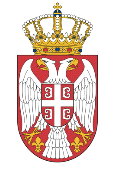 